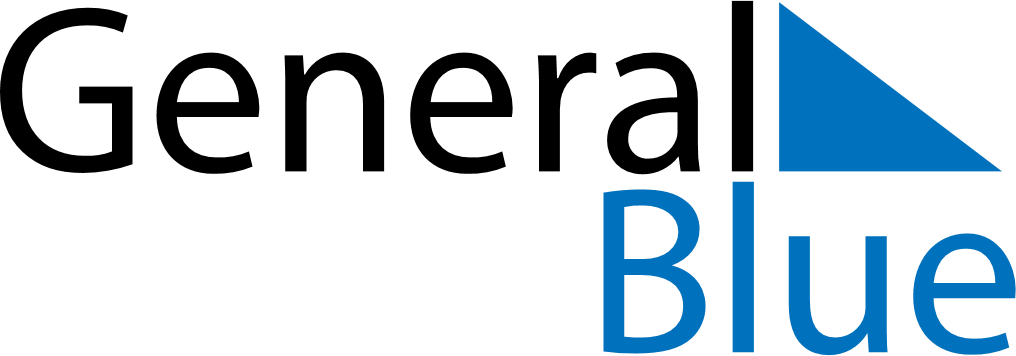 August 2018August 2018August 2018August 2018BarbadosBarbadosBarbadosMondayTuesdayWednesdayThursdayFridaySaturdaySaturdaySunday123445Emancipation Day678910111112Kadooment Day131415161718181920212223242525262728293031